Уважаемые ребята!Все задания практических работ высылать на почту gladkova2020@ya.ruВсе работы (письма) должны быть подписаны.Материалы для недели 13.04.-18.04(Информатика 11 класс)Срок сдачи данного задания: чт 16.04.Задания будут проверены к 20.04."Текстовые веб-страницы"1. Изучить §25 "Текстовые веб-страницы" до стр. 192https://drive.google.com/file/d/0B6696ckkWj_zNW9wdU01R19STzQ/view2. Посмотреть видео "Как создать html страницу в блокноте"https://youtu.be/t9Mgqj30rtg3. Выполнить практическую работу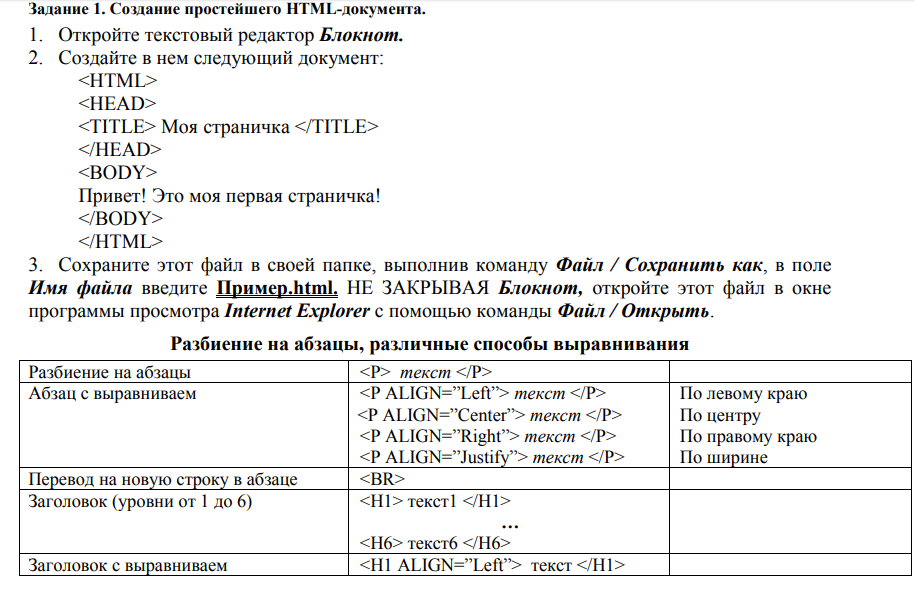 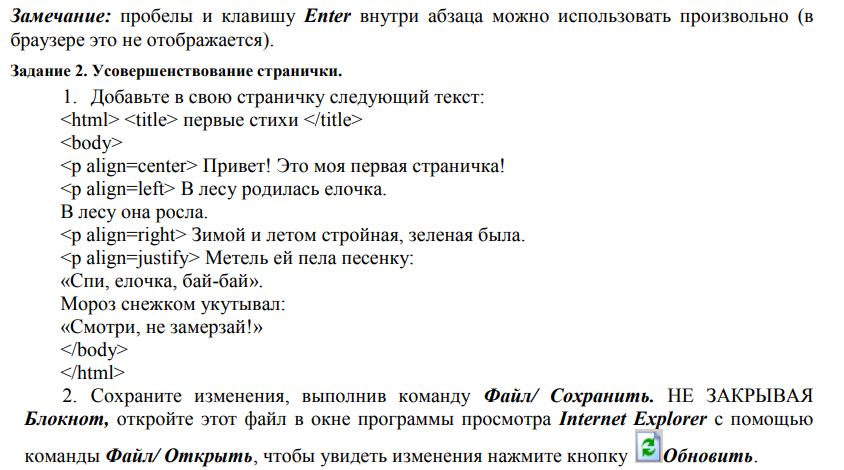 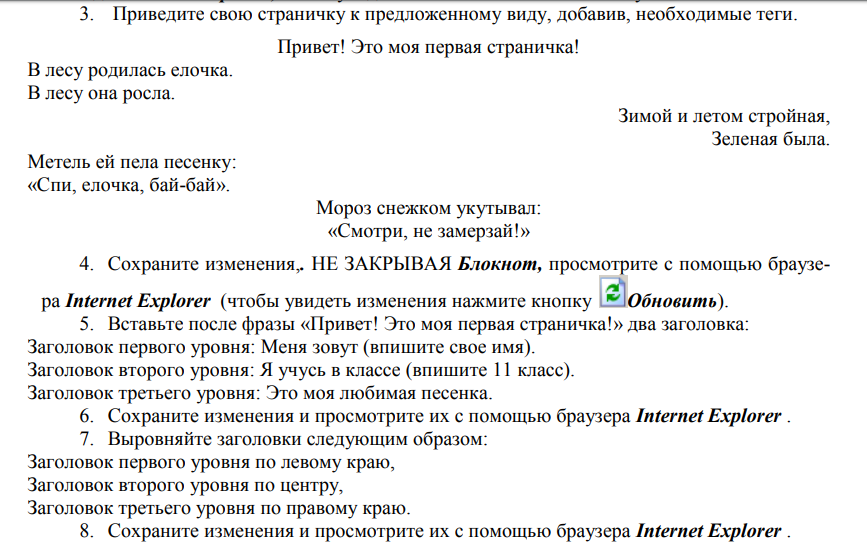 Выполненную работу отправить на электронную почту в указанные сроки.Критерии оценивания:"5"- выполнены все 8 заданий без ошибок."4"- выполнены задания 1-6 или есть незначительные ошибки в выполнении целой работы."3"- выполнены задания 1-4 или есть серьезные недочеты в целой или почти полностью выполненной работе.